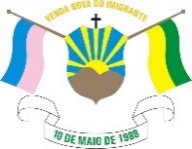 Prefeitura Municipal de Venda Nova do ImigranteAv. Evandi Américo Comarela, 385, Esplanada, Venda Nova do Imigrante/ESCNPJ.: 31.723.497/0001-08  - CEP: 29375-000  - Telefone: (28) 3546-1188ESTUDO TÉCNICO PRELIMINAREste Estudo Técnico Preliminar - ETP - tem como objetivo assegurar a viabilidade técnica e a razoabilidade da contratação pública, servindo como base para a elaboração do Termo de Referência ou o Projeto Básico.ETP nº: 02/2021                                        Data da Elaboração: 13/07/2021Secretaria/servidor responsável:Secretaria Municipal de Assistência Social – Servidor Alan Busato BeltrameSecretaria/servidor responsável:Secretaria Municipal de Assistência Social – Servidor Alan Busato Beltrame1. DESCRIÇÃO DA NECESSIDADE Há necessidade da licitar, a aquisição de materiais para compor o "kit natalidade" e posteriormente serem distribuídos à famílias carentes residentes no Município, através do Cras, conforme previsto na Lei Municipal nº 1.100/2013.2. REQUISITOS DA CONTRATAÇÃOO licitante classificado deverá ser apresentar 01 (uma) amostra de cada item solicitado.3. LEVANTAMENTO DE MERCADOHá no mercado, diversas empresas que fornecem os materiais a serem licitados. O valor estimativo total da contratação considerando o menor preço de cada orçamento é de R$62.936,00.4. DESCRIÇÃO DA SOLUÇÃO COMO UM TODOA contratação do objeto ora pretendido será feita mediante Sistema de Registro de Preços, utilizando a modalidade Pregão Presencial tipo menor preço por item/Lote. Para a determinação dos preços de referência, buscamos preços de mercado, de forma a alcançarmos preços mais próximos da realidade. O sistema de registro de preços permite que a Administração adquira os equipamentos à medida que for sendo necessário, respeitando-se os limites orçamentários.Devido o momento atual de pandemia, onde muitas atividades estão suspensas, o registro de preços nos proporcionará uma melhor gestão de acordo com a retomada das atividades.5. ESTIMATIVA DAS QUANTIDADESO quantitativo solicitado foi baseado em licitações anteriores e na demanda atual da Secretaria Municipal de Assistência Social.6. ESTIMATIVA DO VALOR DA CONTRATAÇÃOA estimativa de valor da contratação será sigilosa até o momento da abertura da proposta de preços da licitação.7. PARCELAMENTO OU NÃO DA SOLUÇÃOA licitação será por item/lote, com a finalidade de facilitar a elaboração das propostas e de forma a ampliar a participação dos licitantes.8. CONTRATAÇÕES CORRELATAS E/OU INTERDEPENDENTESNão há a necessidade de contratações/aquisições correlatas ao objeto ora debatido. 9. ALINHAMENTO ENTRE A CONTRATAÇÃO E O PLANEJAMENTOA Secretaria Municipal de Assistência Social tem demanda para os materiais solicitados para doação e previsão legal no Art. 17, inciso I, da Lei Municipal nº 1.100/2013, bem como no Orçamento Municipal do Exercício de 2021.10. RESULTADOS PRETENDIDOSCom a aquisição, esperamos manter as atividades da Secretaria Municipal, na execução dos serviços essenciais à Administração Públicas e aos Munícipes.11. PROVIDÊNCIAS A SEREM ADOTADASNão há providências a serem adotadas pela Administração previamente à celebração do contrato.12. IMPACTOS AMBIENTAISEm regra, não se vislumbra impactos ambientais decorrentes da contratação, tendo em vista que o material será adquirido de empresas licenciadas para a comercialização dos materiais.13. VIABILIDADE E RAZOABILIDADE DA CONTRATAÇÃOOs estudos preliminares indicam que esta forma de contratação é perfeitamente viável e que maximiza a probabilidade do alcance dos resultados pretendidos.Diante do exposto, declaro ser viável a contratação da solução pretendida, com base neste Estudo Técnico Preliminar.APROVAÇÃO__________________________Letícia Moreira Perim MoraesSecretária Municipal Interina de Assistência Social